Aktivitetsplan 2020 NISK avd. 5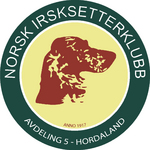 NISK avd.5 leier Bane 1 + klubblokale hver mandag fra kl. 18-22 på Myrbø Dyresenter; Der kan alle medlemmer møtes for å være sosial og trene hund sammen hele året (dressur, apport, ringtrening, sosialisering, kaffeprat). Dette er foreløpige datoer og endringer kan forekomme; følg med på nisk.no avdeling 5 / Facebook; NISK Avd 5 / medlemsmail.DatoAktivitetStedAnsvarlig/PåmeldingFrist29.01.ÅRSMØTEMidtunhaugen Kl. 19.00Vigdis -29.02.-01.03.VINTERSAMLINGHovden FjellstoveAVLYST pga. ekstra ordinær båndtvang innført18.02.23.03.-15.06.DRESSURKURSAVLYST pga.koronaMyrbø AVLYST pga. korona15.03.28.04.MEDLEMSMØTETrening,skadeforebygging,restuering,,førstehjelpMyrbø kl. 19.00TeltetAVLYST pga. korona-07.06.NY DATOFELLES FJELLTURKommer Facebook innlegg på NISK avd.5kl. 11.00Catrinecatrols@hotmail.com -27.05.+10.06.AVERSJONSDRESSURØvre-Eide/Garnes Kl. 18.00Vigdis viging@online.no20.05.03.06.20.06.TAKSERINGSKURSMyrbø kl. 9.00-18.00Vigdis viging@online.no15.06.03.06.04.06.15.06.RO I OPPFLUKTDuer4 H-Gården, Garnes kl. 19.00StianStian-wergeland@hotmail.com 01.06.14.06.SOMMERSAMLINGDuetrening/konkurranser/apportgrener/ Grilling4H GarnesKl. 11.00 AVLYST pga. korona-27.07.DRESSURKVELDMyrbø kl. 19.00.Vigdis-16.08.FELLES FJELLTURKommer Facebook innlegg på NISK avd.5Kl. 11.00Andreasandreastumyr@gmail.com -19.08.+02.09.AVERSJONSDRESSURRød/ Øvre-EideKl. 18.00Vigdis viging@online.no 09.08.24.08.-05.10.VALPEKURSMyrbø kl. 19.00.JohnJohn.rygg@gmail.com 15.08.07.09.RO I OPPFLUKTDuer4 H-Gården, Garnes kl. 18.00Vigdis viging@online.no05.09.09.-11.10.HØSTSAMLING   & KLUBBMESTERSKAPDyranut TuristhyttaVigdis viging@online.no01.10.12.12.RUGDETRENINGNordhordalandLindåshallenkl. 10.00Vigdis viging@online.no10.12.